Jackson County Fire District 4				Monthly Report: August 2022	Total Number of Incidents for September 2022	96Average Response time Dispatched and cancelled enroute calls have been excludedMonthly Call VolumeBreakdown by Major Incident TypeCall HistoryAverage Response Time# of CallsCity limits6:5155Non City/Rural13:0635MAJOR INCIDENT TYPE# INCIDENTS% of TOTAL100 Series - Fire33.13%200 series Overpressure Rupture, Explosion, Overheat No Fire00.00%300 Series - Rescue & Emergency Medical Service6062.50%400 Series - Hazardous Condition (No Fire)00.00%500 Series - Service Call1515.63%600 Series - Good Intent Call1717.71%700 Series - False Alarm and False Call11.04%800 series - Severe Weather and Natural Disaster00.00%900  series - Special Incident00.00%TOTAL96100%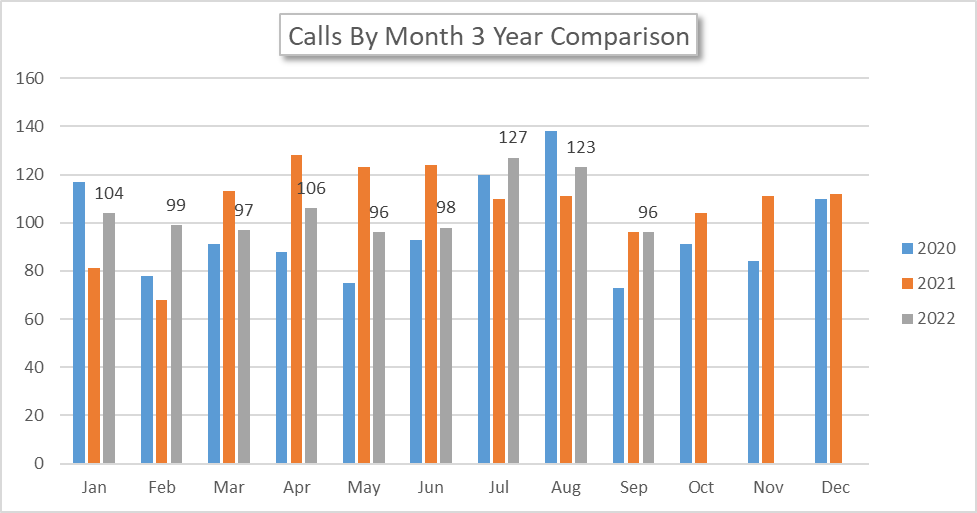 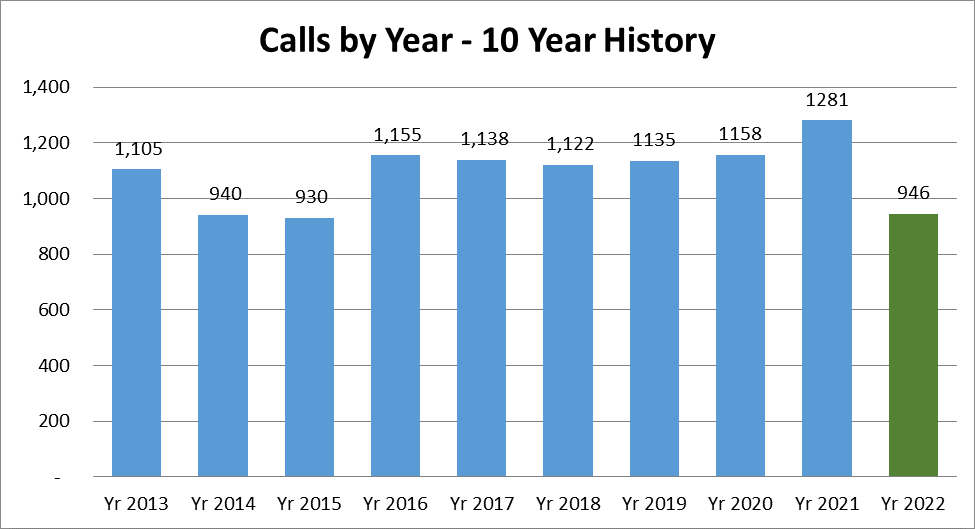 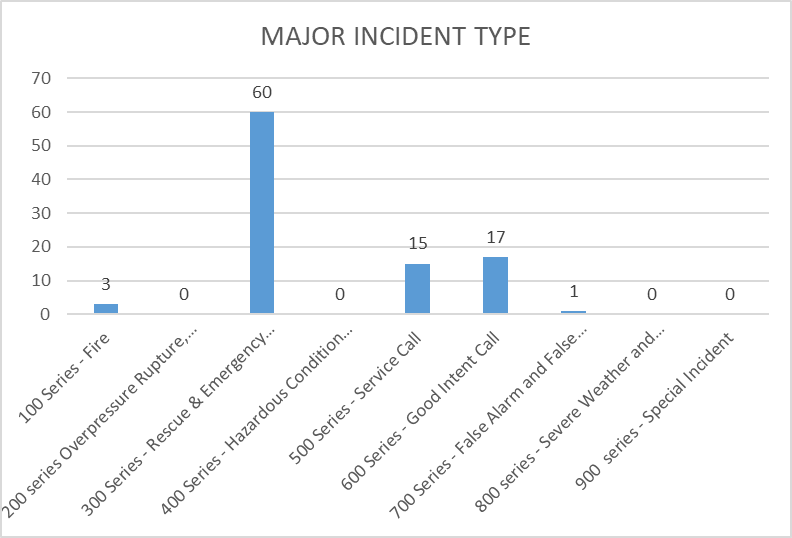 